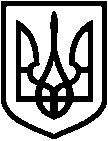 СВАТІВСЬКА РАЙОННА ДЕРЖАВНА АДМІНІСТРАЦІЯ ЛУГАНСЬКОЇ ОБЛАСТІРОЗПОРЯДЖЕННЯголови районної державної адміністрації21.08.2017                            м. Сватове                                       № 407Розглянувши заяву громадян П……, 
Н….. та Л……, власників земельної частки (паю), із земель КСП «Прогрес», щодо надання дозволу на виготовлення технічної документації із землеустрою щодо встановлення на місцевості меж земельної ділянки в натурі (на місцевості) (додається), розташованої за межами населених пунктів, на території Мілуватської сільської ради, керуючись статтею 119 Конституції України, статтями 17, 81, 184, 186 Земельного кодексу України, п.п. 2, 16, 17 Перехідних положень Земельного кодексу України, статтями 5, 7 Закону України «Про порядок виділення в натурі (на місцевості) земельних ділянок власникам земельних часток (паїв)», Законом України «Про землеустрій» та статтями 21, 41 
Закону України «Про місцеві державні адміністрації»:1. Надати дозвіл на виготовлення технічної документації із землеустрою щодо встановлення меж земельної ділянки (паю) № 705 в натурі (на місцевості) спадкоємцям спільної часткової власності гр. П…..., 
Н…... та Л…..., відповідно до сертифіката на право на земельну частку (пай) від 15.02.1997 серії ЛГ № 0113070, із земель КСП «Прогрес», розташованої за межами населених пунктів, яка враховується на території Мілуватської сільської ради Сватівського району Луганської області, для ведення товарного сільськогосподарського виробництва.2. Гр. П….., Н….. та Л….., спадкоємцям спільної часткової власності, оформити право власності у відповідності до вимог чинного законодавства.Голова райдержадміністрації 					    Д.Х.МухтаровПро надання дозволу на виготовлення технічної документації із землеустрою щодо встановлення меж земельної ділянки в натурі (на місцевості) гр. П….., Н….. та Л….. (пай № 705, Мілуватська сільська рада)